History Challenge!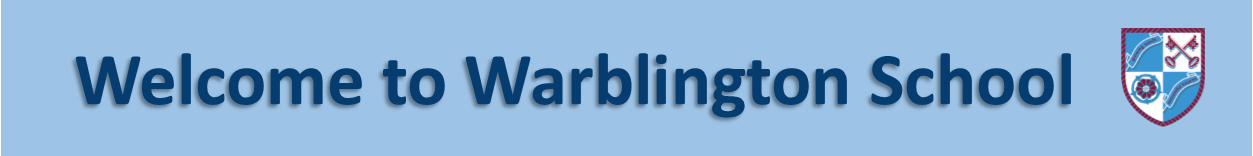 Local HistoryDid you know that the local area around the school and where you live is full of history? Research the local area where you live or around the school and see what History you can dig up.For example: Havant used to have the following industries in its town, parchment making, tanning and leather glove making. Due to the excellent pure water supply from the Homewell Spring, Havant was able to produce the whitest parchment in the country.Once you have gathered your information from your own knowledge, family, books or the internet, present your information as a news article with pictures if you like. Maybe some of your work will feature in the Warblington School newsletter and educate our readers on what our local History consisted of and how it shaped Havant and the surrounding area we know today.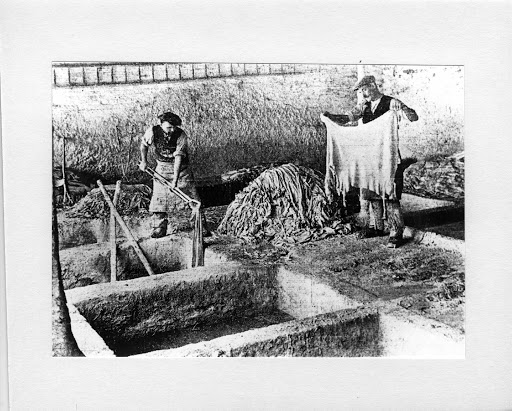 